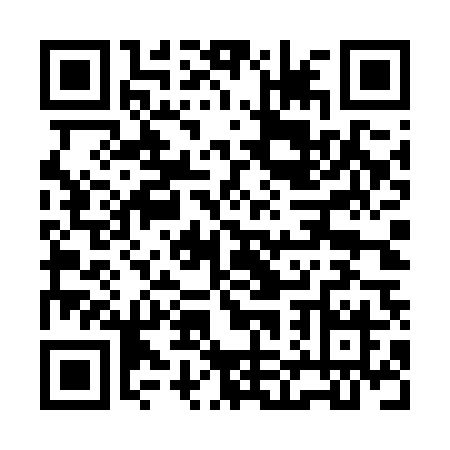 Prayer times for Emigration Canyon Township, Utah, USAMon 1 Jul 2024 - Wed 31 Jul 2024High Latitude Method: Angle Based RulePrayer Calculation Method: Islamic Society of North AmericaAsar Calculation Method: ShafiPrayer times provided by https://www.salahtimes.comDateDayFajrSunriseDhuhrAsrMaghribIsha1Mon4:216:001:315:319:0210:412Tue4:216:001:315:319:0210:413Wed4:226:011:315:319:0210:404Thu4:236:011:325:319:0210:405Fri4:246:021:325:319:0110:396Sat4:246:031:325:329:0110:397Sun4:256:031:325:329:0110:388Mon4:266:041:325:329:0010:389Tue4:276:051:325:329:0010:3710Wed4:286:051:325:328:5910:3611Thu4:296:061:335:328:5910:3512Fri4:306:071:335:328:5810:3513Sat4:316:071:335:328:5810:3414Sun4:336:081:335:328:5710:3315Mon4:346:091:335:328:5710:3216Tue4:356:101:335:318:5610:3117Wed4:366:111:335:318:5510:3018Thu4:376:111:335:318:5510:2919Fri4:386:121:335:318:5410:2820Sat4:406:131:335:318:5310:2721Sun4:416:141:335:318:5210:2522Mon4:426:151:335:318:5210:2423Tue4:436:161:345:308:5110:2324Wed4:456:171:345:308:5010:2225Thu4:466:181:345:308:4910:2026Fri4:476:191:345:308:4810:1927Sat4:496:191:345:298:4710:1828Sun4:506:201:335:298:4610:1629Mon4:516:211:335:298:4510:1530Tue4:536:221:335:298:4410:1331Wed4:546:231:335:288:4310:12